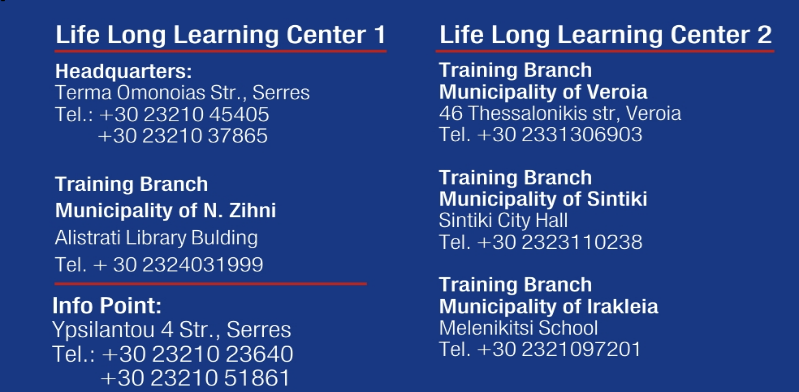 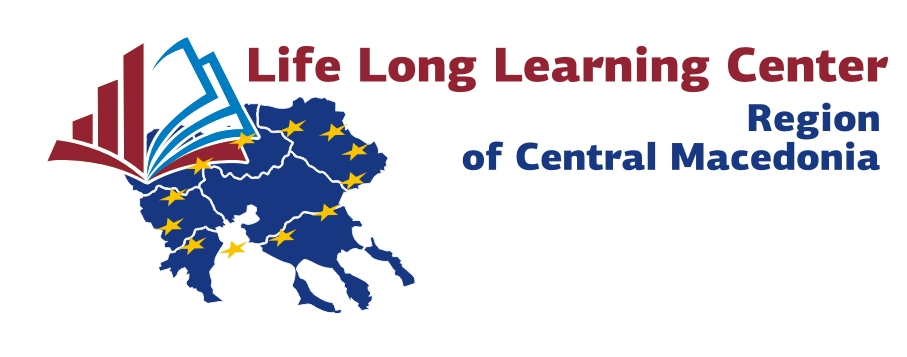 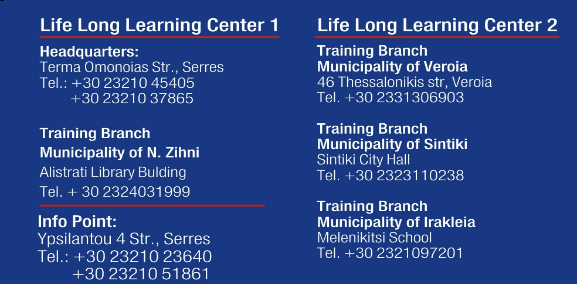 ΑΙΤΗΣΗ ΕΚΔΗΛΩΣΗΣ ΕΝΔΙΑΦΕΡΟΝΤΟΣ στο πλαίσιο της πράξης ««Ειδικά πρωτόκολλα υγειονομικού περιεχομένου βάσει των οποίωνλειτουργούν οι τουριστικές επιχειρήσεις στο πλαίσιο της λήψης μέτρων έναντι του κορωνοϊού COVID-19»1. Προσωπικά στοιχεία Επώνυμο :……….………………..3.ΘεσηΕκπαιδευτή   □Όνομα :…………………………..………………………….Στέλεχος παρακολούθησης προγραμμάτων    □Όνομα πατρός : .………….……………………………..Πληροφορικός     □Όνομα μητρός:…………………………………………….Ημ/νία Γέννησης :…………………………………………4.Ειδικότητα Α.Δ.Τ. :…………………………………………………………Πτυχίο:……………………………………………………Α.Φ.Μ :………………………………………………………..Ειδικότητα:……………………………………………………Δ.Ο.Υ :……………………………………………………….Α.Μ.ΙΚΑ :…………………………………………………….Α.Μ.Κ.Α :……………………………………………………..Ασφαλισμένος πριν το 1993 󠆩󠆩  μετά το 1993  󠆩󠆩Συνημμένα καταθέτω τα παρακάτω απαιτούμενα δικαιολογητικά για τη συμμετοχή μου στην πρόσκληση εκδήλωσης ενδιαφέροντοςΒασικός Φορέας Ασφάλισης:……………………….Συνημμένα καταθέτω τα παρακάτω απαιτούμενα δικαιολογητικά για τη συμμετοχή μου στην πρόσκληση εκδήλωσης ενδιαφέροντοςΕΓΓΑΜΟΣ/Η: ΝΑΙ ΟΧΙ Αρ. Παιδιών:……………….Συνημμένα καταθέτω τα παρακάτω απαιτούμενα δικαιολογητικά για τη συμμετοχή μου στην πρόσκληση εκδήλωσης ενδιαφέροντοςΙΒΑΝ: …………………………………………………………..Τράπεζα: ………………………………………………………1. Βιογραφικό Σημείωμα2. Στοιχεία Επικοινωνίας Οδός & αριθμός :………………………………………….Πόλη :…………………………….……………………………Τ.Κ.:…………………………………………………………….Τηλέφωνο οικίας : …….…………………………………Τηλέφωνο εργασίας : ………………………………….Ο Αιτών / Η ΑιτούσαΚινητό :……………………….………………………………Ε-mail : ………………………………………………………Ονοματεπώνυμο, υπογραφή